                              Профессиональное сообщество педагогов «Методисты.ру»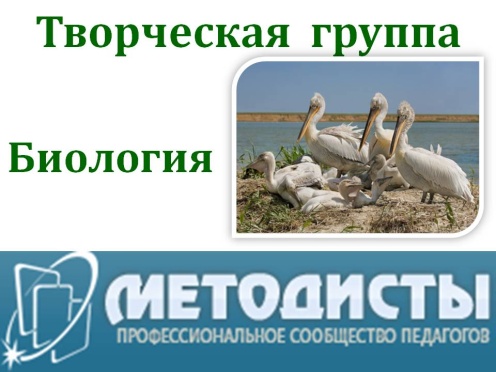 Творческая группа Биологияhttp://metodisty.ru/m/groups/view/biologiya                     Описание работы (сопроводительная записка)                                                   ШаблонПример №1 заполнения шаблона Пример №2  заполнения шаблона 1.Автор (фамилия, имя, отчество полностью)  загружаемого материла2Должность и место работы (полное наименование ОУ, населенный пункт, район, край, область) 3Возраст4Класс5Название материала6Вид авторского материала7Формат, объемКраткое описание, методические рекомендации по использованиюКомплектация работы (при наличии дополнительных материалов указать названия файлов, размещенных в загруженной папке)8Если авторский материал  был ранее где-то опубликован или размещен, то укажите его местонахождение или адрес сайта (ссылку). Либо сделайте пометку: данный материал ранее нигде не публиковался и не размещался9Укажите раздел библиотеки ТГ «Биология» для опубликования материала (Разделы библиотеки можно посмотреть по ссылке: http://metodisty.ru/m/groups/files/biologiya1.Автор (фамилия, имя, отчество полностью)  загружаемого материлаБелозерова Елена Александровна2Должность и место работы (полное наименование ОУ, населенный пункт, район, край, область) Преподаватель ГБОУ  СПО "Кущевский медицинский колледж", ст-ца Кущевская Краснодарского края 3Возраст15+4Класс (курс, семестр) Курс  I, семестр I5Название материалаУчение о клетке 6Вид авторского материалаРабочая тетрадь для внеаудиторной самостоятельной работы студентов 7Формат, объемДокумент Word,  43стрКраткое описание, методические рекомендации по использованиюРабочая тетрадь содержит задания по темам цитологии:Клетка. Краткая история изучения. Клеточная теорияХимическая организация клеткиСтроение и функции клеткиСравнение клеток эукариот и прокариотСравнение клеток животных и растенийОбмен веществ и превращение энергии в клеткеОбмен веществ и превращение энергии в клеткеСтроение и функции хромосом. Биосинтез белкаЖизненный цикл клетки. Митоз и поможет студенту не только качественно подготовиться к практическим и семинарским занятиям, но  и оперативно повторить учебный материал перед экзаменом . Комплектация работы (при наличии дополнительных материалов указать названия файлов, размещенных в загруженной папке)Без дополнительных файлов8Если авторский материал  был ранее где-то опубликован или размещен, то укажите его местонахождение или адрес сайта (ссылку). Либо сделайте пометку: данный материал ранее нигде не публиковался и не размещалсяданный материал размещен на сайте Pedmir.ru http://pedmir.ru/viewdoc.php?id=428699Укажите раздел библиотеки ТГ «Биология» для опубликования материала (Разделы библиотеки можно посмотреть по ссылке: http://metodisty.ru/m/groups/files/biologiyaМатериалы для самостоятельной работы студентов1.Автор (фамилия, имя, отчество полностью)  загружаемого материлаБелозерова Елена Александровна2Должность и место работы (полное наименование ОУ, населенный пункт, район, край, область) Преподаватель ГБОУ  СПО "Кущевский медицинский колледж", ст-ца Кущевская Краснодарского края 3Возраст15+4Класс (курс, семестр) Курс  I, семестр II5Название материалаНеобычные новогодние ёлки6Вид авторского материалаПрезентация7Формат, объемФормат ppsx,  28 слайдовКраткое описание, методические рекомендации по использованиюПрезентация для проведения  первого классного часа после зимних каникулКомплектация работы (при наличии дополнительных материалов указать названия файлов, размещенных в загруженной папке)Содержит дополнительный аудиофайл для сопровождения просмотра презентации8Если авторский материал  был ранее где-то опубликован или размещен, то укажите его местонахождение или адрес сайта (ссылку). Либо сделайте пометку: данный материал ранее нигде не публиковался и не размещалсяданный материал размещен на сайте Pedsovet.orghttp://pedsovet.org/component/option,com_mtree/task,viewlink/link_id,105246/9Укажите раздел библиотеки ТГ «Биология» для опубликования материала (Разделы библиотеки можно посмотреть по ссылке: http://metodisty.ru/m/groups/files/biologiyaВнеклассная деятельность